ZEMLJOVID ILI GEOGRAFSKA KARTAZEMLJOVID ILI GEOGRAFSKA KARTA umanjeni je prikaz manjega ili većeg dijela Zemljine površine. Na zemljovidu možemo prikazati naselje u kojem živimo, naš zavičaj, domovinu, ali i cijeli svijet.Na zemljovidu je sve prikazano umanjeno i  pomoću boja i dogovorenih znakova.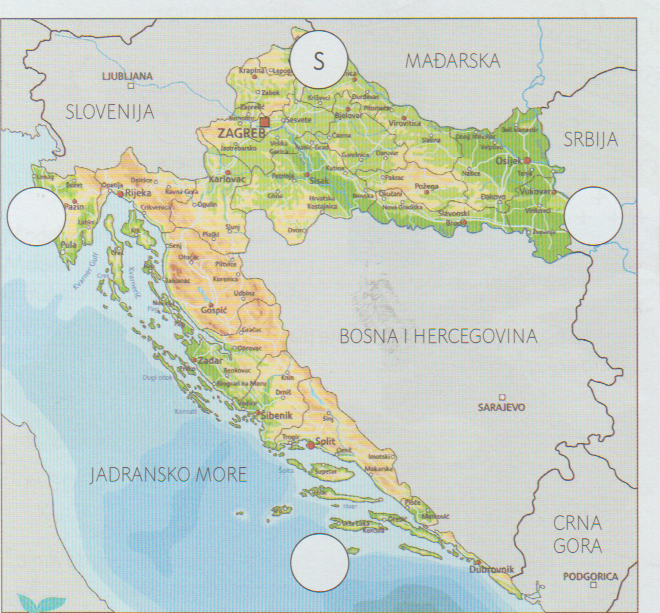 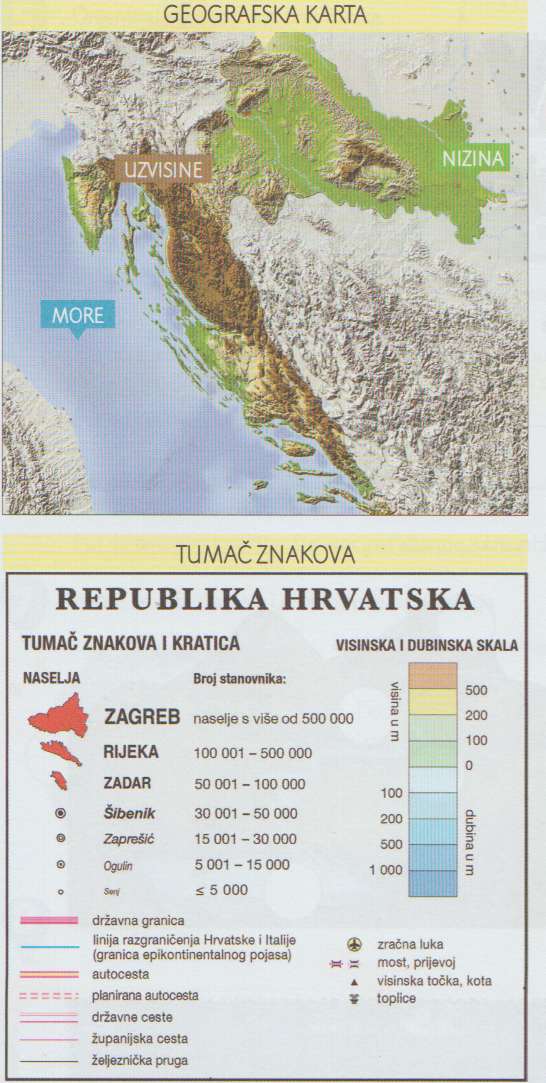   nizineuzvisinevode